Економскиот факултет – Скопје и АИЕСЕК Скопје ја организираат седмата меѓународна летна школа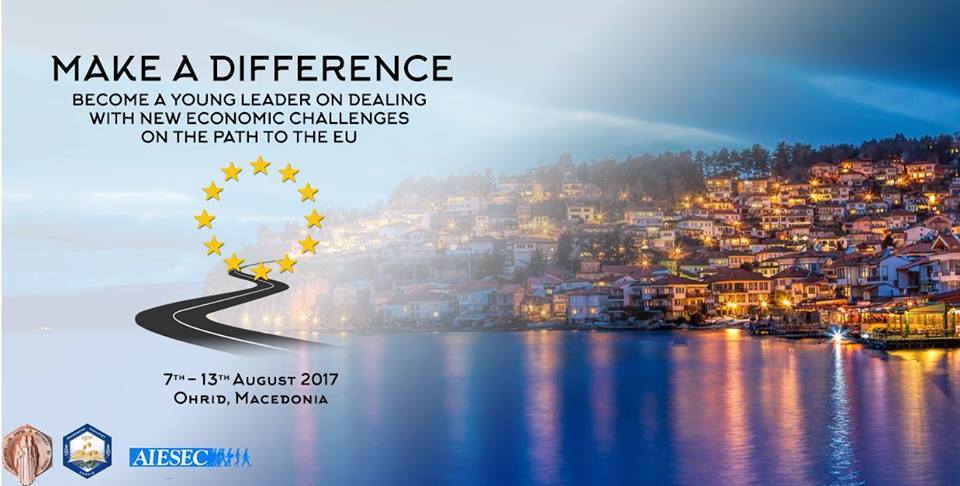 Меѓународната летната школа е проекткој по седмипатсеорганизира од страна наЕкономскиотфакултет – Скопје при Универзитетот„Св.Кирил и Методиј ” во Скопје и студентската интернационална платформа АИЕСЕК Скопје. Темата на овогодинешнатаШкола „Направиразлика – станимладлидервосправувањесоновитеекономскипредизвицинапатоткон ЕУ” е дефинирана во согласност со актуелните проблеми и предизвици со кои се соочуваат земјите од регионот на патот кон нивното полноправно зачленување во Европската Унија, од една страна; и тековните проблеми и предизвиците со кои се соочува Унијата по последната економска криза, од друга страна.Целта на проектот е пренесување на теоретските и практични искуства поврзани со новите сознанија во економијата и јавните политики во посткризниот период, а кои треба да се земат предвид во справување со економските проблеми и реформи во земјите од регионот во функција на јакнење на конкурентноста на нивните економии на патот кон ЕУ. Интегралнитематскиобласти:Економски реформи и политики на патот кон ЕУ; Финансиски пазари и институции Институции и институционални реформи;Економија базирана на знаење;Претприемништво, бизнис и економски перформанси. Најавените тематски области ќе бидат покриени од академски кадар од реномирани и добро етаблирани универзитети, како и од експерти од релевантни домашни и меѓународни институции. Посебен простор на Школата ќе биде оставен за размена и пренесување на искуствата од успешните македонските компании. Работен јазик на Меѓународната летна школа: англиски јазик Период на одржување нашколата: 07-13.8.2017Локација:Конгресен центар, Охрид, Република Македонијаhttp://www.ukim.edu.mk/kc/index_eng.htmlАплицирај на: https://goo.gl/forms/0HXznLAr1JaZoJSl2 Надоместок:150 евраКраен рок за аплицирање:20-тијуни 2017Известување за прифатени кандидати:20-ти јуни 2017Facebook настан:https://www.facebook.com/events/132452063967282/#InternationalSummerSchool #Makeadifference #EU #AIESEC #ECCF #UKIM 